IB Skills and Practice Prueba 1 (NS) Muestra 2Soluciones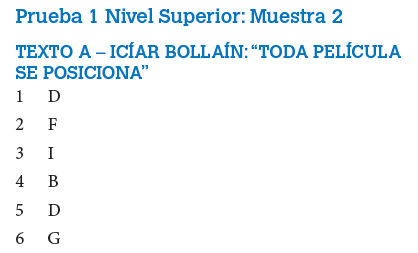 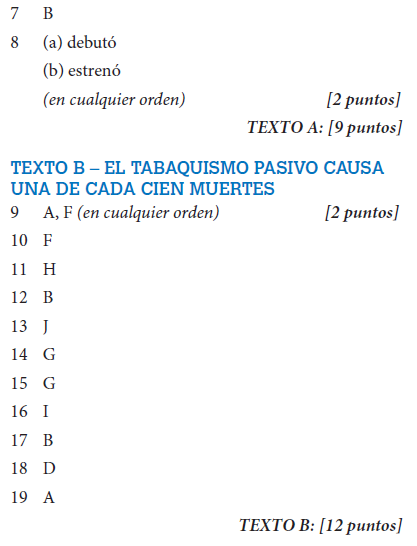 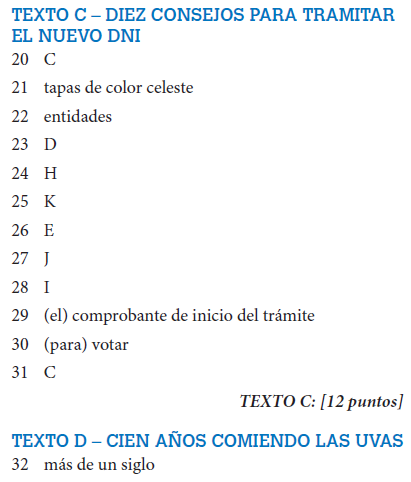 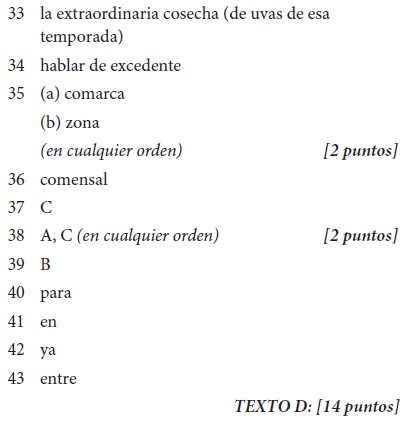 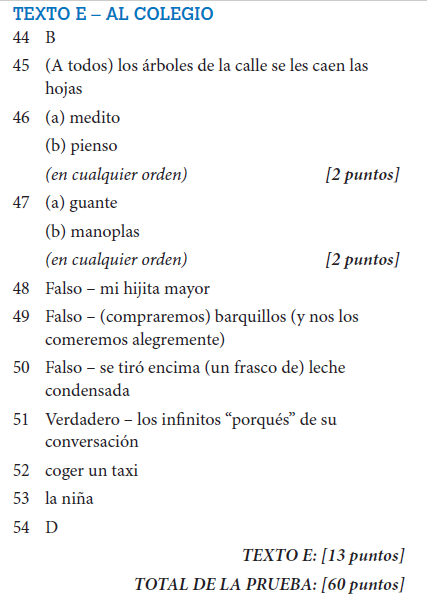 